Bentley Academy Charter School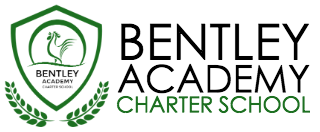 Board of Trustees Meeting Wednesday, March 23, 2016 6:00pm At the Bentley School 25 Memorial Drive, Salem MA 01970Mission:  Bentley Academy Charter School prepares all of its students for personal and academic success to get to and through college. Through a combination of high academic standards, data-derived instructional methods, and community supports and partnerships, Bentley Academy Charter School establishes the critical foundation necessary for students to thrive as they advance in their academic careers.March 21, 2016Notice is hereby given that the Bentley Academy Charter School Board of Trustees will hold a Board of Trustees Meeting on Tuesday, March 23 2016 at 6:00 p.m. at the Bentley School, 25 Memorial Drive, Salem, MA. 01970Respectfully submitted by____________________________Eileen M. Sacco, Secretary toSalem School Committee6:00Call to Order 6:05 Approval of Minutes (Action Required) 6:10Head of School Update6:20Academic Update6:45Finance and Budget Update7:15Report from Joint Governance/HR sub-committee – Update on Re-organization and Head of School Search8:00Adjourn Next Meetings:  4.27, 5.25, 6.22, 8.24